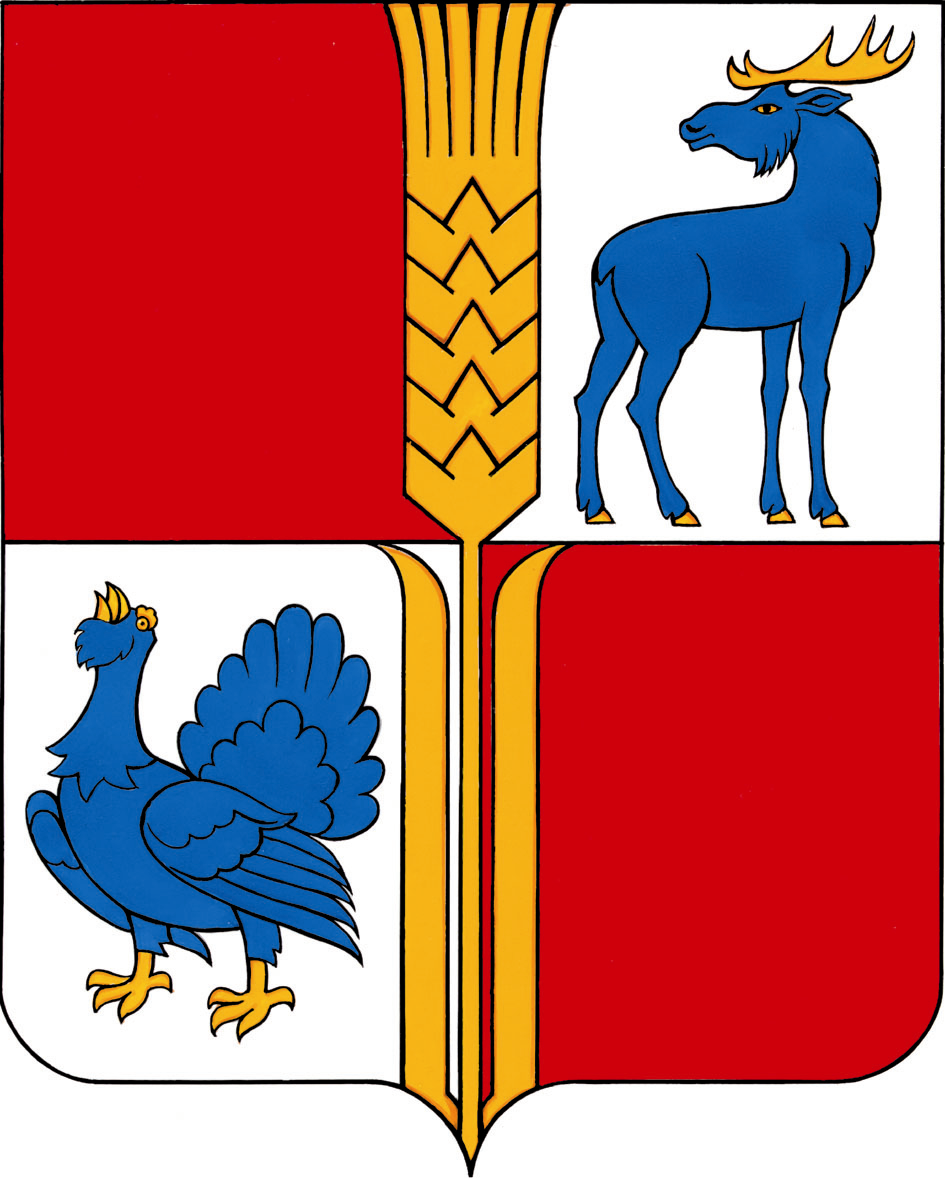 СОБРАНИЕ  ПРЕДСТАВИТЕЛЕЙМУНИЦИПАЛЬНОГО  РАЙОНА  ИСАКЛИНСКИЙСАМАРСКОЙ  ОБЛАСТИ    пятого созыва	   РЕШЕНИЕ  № 186                 18.12.2017 г.О плане работы Молодежного парламента при Собрании представителей муниципального района Исаклинский на 2018 год	Рассмотрев план работы, Собрание представителей муниципального района Исаклинский           РЕШИЛО:1. Утвердить план  работы Молодежного парламента при Собрании представителей муниципального района Исаклинский на 2018 год (прилагается).Председатель Собрания представителей муниципального района Исаклинский                        В.П. Смирнов	 Приложение                                                                   к решению Собрания представителей                                                                            муниципального района Исаклинский	  от 18.12.2017 г. № 186План работыМолодежного парламента при Собрании представителей муниципального района Исаклинский на 2018 годМассовые мероприятия№п/пПланируемые мероприятияСроки проведения Ответственные за подготовку1.Заседание Молодежного парламента по вопросам:1. Подведение итогов работы Молодежного парламента за 2017 год;2. Разработка положения и бланка Благодарственного письма  Молодежного парламента при Собрании представителей муниципального района Исаклинский.ЯнварьПредседатель Молодежного парламента при Собрании представителей муниципального района Исаклинский2.Участие членов Молодежного парламента в публичных слушаниях по отчету об исполнении бюджета муниципального района Исаклинский за 2017год апрель-майЧлены Молодежного парламента 3.Заседание Молодежного парламента по вопросам:1. О роли Молодежного парламента в общественной жизни района;2. Об организации оздоровления, занятости и отдыха детей в районе в летний период 2018 года;3. О поощрении представителей молодежи района в связи с празднованием Дня молодежиИюньПредседатель Молодежного парламента,Отдел образования,Отдел по делам молодежи администрации района,Дом молодежных организаций4.Заседание Молодежного парламента по вопросам:1. О реализации федеральной целевой  программы «Устойчивое развитие сельских территорий на 2014-2017 годы и на период до 2020года»2. О патриотическом воспитании молодежи;августПредседатель Молодежного парламента СП «Калейдоскоп» СТР РОСТО ()5.Заседание Молодежного парламента по вопросам:1. О проекте бюджета муниципального района Исаклинский на 2018 год и плановый период 2019-2020 гг.;2. Об итогах временного трудоустройства несовершеннолетних граждан в летний период 2018 года;3. О плане работы Молодежного парламента при Собрании представителей муниципального района Исаклинский на 2018 годноябрьУправление экономического развития инвестиций и финансами администрации, председатель Молодежного парламента6. Размещение материалов в СМИ о деятельности молодежных общественных объединений, о проблемах и достижениях молодых людей В течение года Председатель Молодежного парламента,  Отдел по делам молодежи,Дом молодежных организаций 7.Организация деятельности комиссий Молодежного парламента В течение годаПредседатель Молодежного парламента,  председатели комиссий Молодежного парламента№Наименование мероприятияИсполнительСроки 1.Участие в организации и проведении конкурсно-развлекательного мероприятия,  посвященного Дню студента,  Отдел по ФКСиМП, Молодежный парламентянварь2.Уроки мужества, посвященные Дню вывода войск из АфганистанаМолодежный парламент, ,  Отдел по ФКСиМП февраль3.Участие в районных соревнованиях по биатлонуМолодежный парламент, ,  Отдел по ФКСиМПфевраль4.Отборочный турнир областного фестиваля молодежных команд-эрудитов «Интеллект-63»Молодежный парламент, ,  Отдел по ФКСиМПапрель5.Участие в мероприятиях, посвященных Дню местного самоуправления Молодежный парламент, ,  Отдел по ФКСиМПапрель6.Участие в молодежном субботникеМолодежный парламент, ,  Отдел по ФКСиМПапрель7.Участие в районной акции «День призывника»Молодежный парламент, ,  Отдел по ФКСиМПапрель, октябрь8.Участие в праздничной демонстрации и митинге в честь Дня Весны и труда.Молодежный парламент, ,  Отдел по ФКСиМПмай9.Участие во всероссийской акции «Читаем детям о войне»Молодежный парламентМай10.Участие в акциях и мероприятиях, посвященных празднованию Дня ПобедыМолодежный парламент, ,  Отдел по ФКСиМП, МДКмай11.Участие в акциях и мероприятиях, посвященных Дню РоссииМолодежный парламент, ,  Отдел по ФКСиМПиюнь12.Участие в акции «За чистоту родного края»Молодежный парламент, ,  Отдел по ФКСиМПиюнь13.Участие в мероприятиях, посвященных Дню молодежиМолодежный парламент, ,  Отдел по ФКСиМПиюнь14.Участие в акциях и мероприятиях, посвященных Дню Российского флагаМолодежный парламент, ,  Отдел по ФКСиМПавгуст15. Участие в районном мероприятии, посвященному Дню ФизкультурникаМолодежный парламент, ,  Отдел по ФКСиМПавгуст16.День знанийПредседатель и члены  Молодежного парламентасентябрь17.Организация и проведение информационных встреч со школьной молодежью по вопросам развития молодежного парламентаризма «Парламентский урок»Председатель и члены  Молодежного парламентаоктябрь18.Участие в районных соревнованиях по дартсуМолодежный парламентоктябрь19.Участие в акциях и мероприятиях, посвященных Дню народного единства Молодежный парламент, ,  Отдел по ФКСиМПноябрь20.Участие в акции, посвященной Всемирному  дню памяти жертв ДТПМолодежный парламент, ,  Отдел по ФКСиМПноябрь21.День Неизвестного СолдатаМолодежный парламент, ,  Отдел по ФКСиМПдекабрь22.Парламентский урок, посвященный Дню Конституции РФМолодежный парламентдекабрь23.Акция, посвященная Дню Конституции Российской ФедерацииМолодежный парламент, ,  Отдел по ФКСиМПдекабрь 24.Районная акция «Мы -  граждане России»Молодежный парламент, ,  Отдел по ФКСиМПдекабрь25.Организация и проведение совместно с  празднования Нового года с приглашением Советов молодежи районаПредседатель Молодежного парламентадекабрь26.Вечер отдыха для работающей молодежиМолодежный парламент, ,  Отдел по ФКСиМПдекабрь27.Акция «Дед Мороз в каждый дом»Молодежный парламент, ,  Отдел по ФКСиМПдекабрь28.Акция «Молодежный патруль» (участие в рейдах в ночное время совместно с комиссией по делам несовершеннолетних района) Молодежный парламент, ,  Отдел по ФКСиМПВ течение года29.Участие в мероприятиях по благоустройству территории населенных пунктов районаПредседатель и члены  Молодежного парламентаВ течение года30.Участие во всероссийских, областных конкурсах молодежных социальных проектовПредседатель и члены  Молодежного парламентаВ течение года31.Участие в различных спортивных мероприятиях и конкурсах Председатель и члены  Молодежного парламентаВ течение года